暑さもひと段落して、これから過ごしやすい季節になってきますなんとなしに秋は、時間の流れがゆっくりでリラックス出来る季節だと感じます。私も、旅行合宿を計画しております。環境を変えて物事に当たると、新の発見もあるのかもしれません。皆様にも、新たな提案で楽しんでもらえるよう頑張っていきます。《栄養素紹介シリーズ　～ミネラルの基礎知識～》『ミネラル』という言葉を聞いたことがあっても『ミネラル』とは何か？わかっていない方がほとんどではないでしょうか？本日は、人体に必要な『必須ミネラル』をご紹介します。〇ナトリウム　　〇塩素　〇リン　　　　　〇カリウム〇カルシウム　　〇鉄〇亜鉛　　　　　〇銅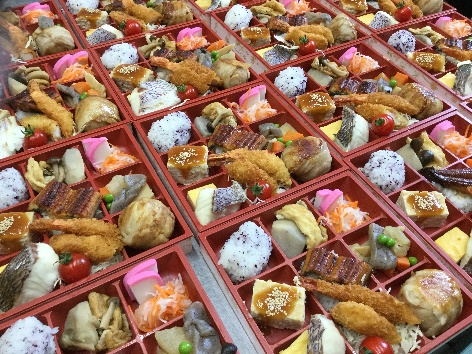 〇マンガン　　　〇ヨウ素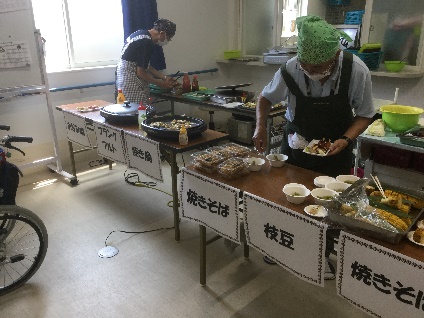 〇セレン　　　　〇マグネシウム〇クロム　　　　〇モリブデン〇硫黄　　　　　〇コバルト《栄養イベント》○9/5（水）14：00～　栄養談義☆ご希望がありましたら、地域住民向けに健康相談会を開催します。お気軽にお申し付けください。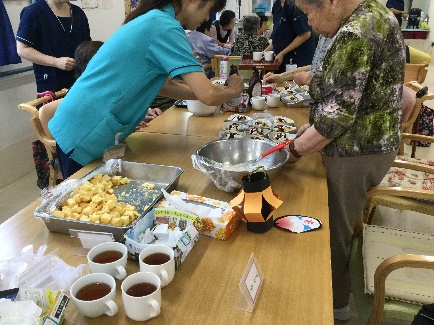 《9月の美味しいお知らせ》〇9/17（月）敬老会○９/21（金）たこ焼きの日○9/27（木）お菓子販売《コラム》～捨てない食べ方～　何回か、コラムに書いていますがまだまだ言いたい！！いかに捨てないように食べるか気を付けて生活をしてほしいです。お宅の手冷蔵庫には、何日分の食糧が眠っていますか？２日分ですか？３日分ですか？１日分で十分だと思いますよ。スーパーは、毎日やっていますから。安売りで、少し得しても捨てたら絶対に元は取れませんよ。http://www.keito-fukusuke.jp/servis@keito-fukusuke.jp管理栄養士　田森栄養便りvol.38９月号